Špalek z vepřové panenky na majoránce, bramborová kaše s kroupami a česnekem10 porcíVepřová panenka  (kýta, kotleta)              1000 gKroupy                                                        600 gBrambory                                                  1500 gČesnek                                                          50 gSůl, majoránka, máslo, mlékoVepřovou panenku nakrájíme na široké plátky tak, aby se nám po upečení dobře krájela. Osolíme a vetřeme majoránku. Pečeme a podléváme výpekem.Jako přílohu si připravíme nastavovanou kaši. Kroupy propláchneme vlažnou vodou a vaříme v osolené vodě do měkka.  Brambory uvaříme zvlášť, scedíme, rozmícháme na kaši a vmícháme kroupy. Dochutíme česnekem a majoránkou.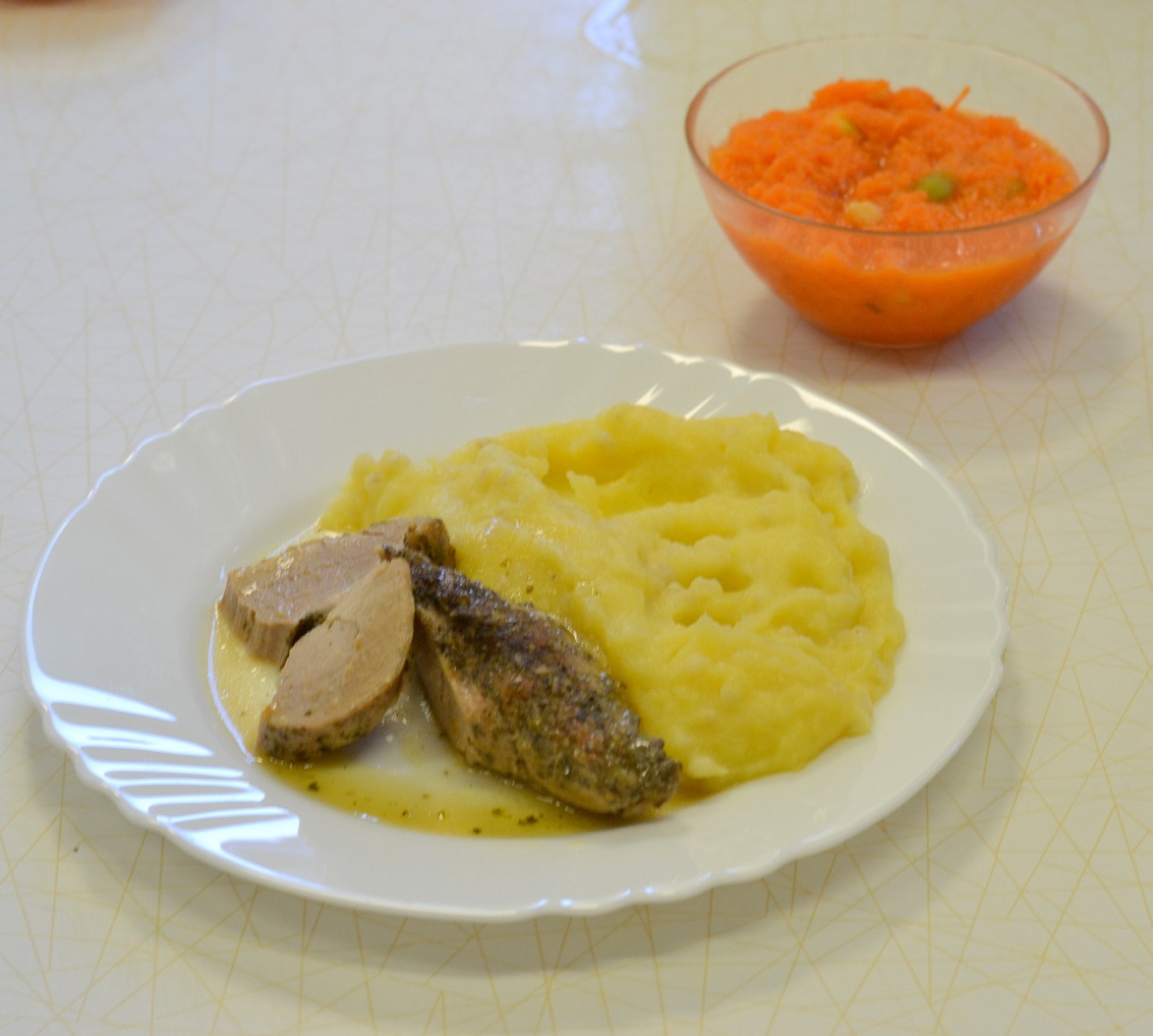 